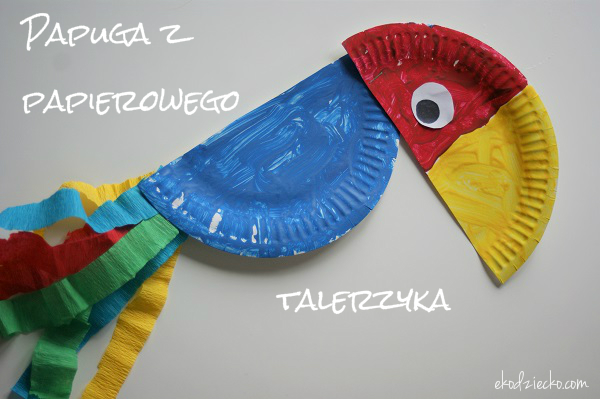 Do wykonania papugi z papierowego talerzyka deserowego potrzebujemy :talerzykfarby i pędzelekklej nożyczkikolorowa krepa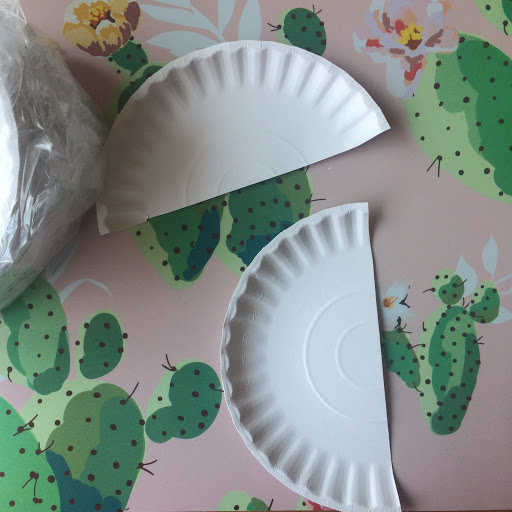 Talerzyk przecinamy na pół, jedną połowę malujemy na niebiesko a drugą na żółto i czerwono.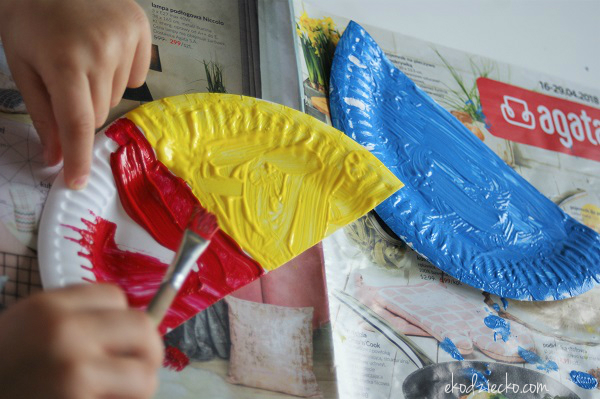 Czekamy aż wyschnie , odwracamy tę część talerzyka , która pomalowana jest na niebiesko i przyklejamy kolorowe paski krepy, Wycinamy kółko z białej kartki i mniejsze z czarnej- oko papugi.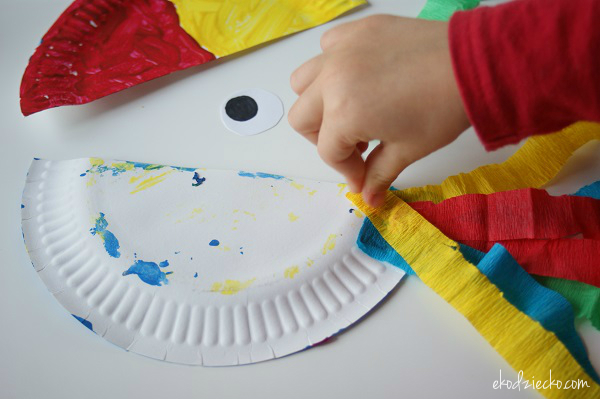 Możemy szywaczem lub klejem przykleić głowę do tułowia papugi , naklejamy oko i gotowe!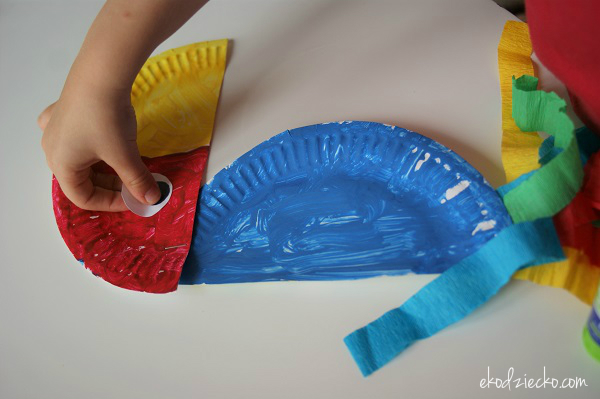 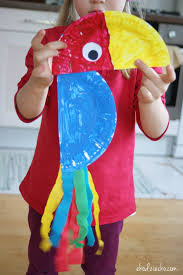 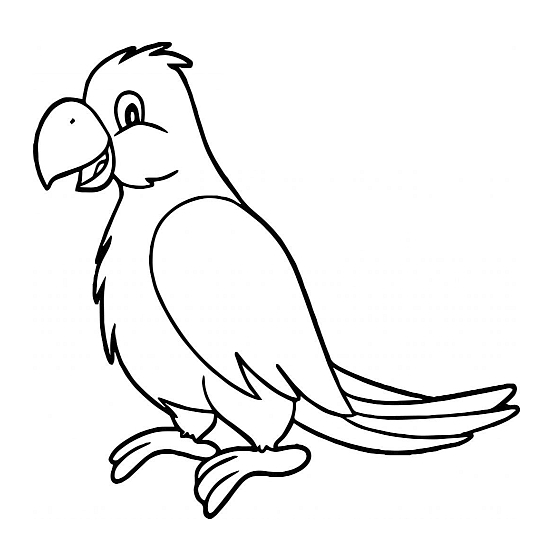 